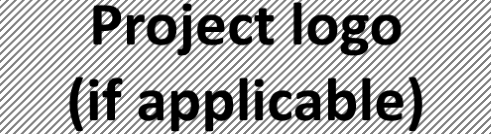 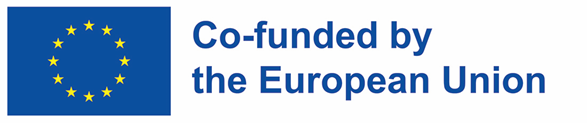 CERTIFICATEThis is to confirm thatName and Surname of the Participantparticipated in the VIRTUAL Learning, Teaching and Training Activity (Type)of the projectProject TitleGrant Agreement No.Date (start date and end date)Signature...................................................... Name and Position of the Hosting Organisation’s RepresentativeName and Address of the Hosting OrganisationDate of Signature